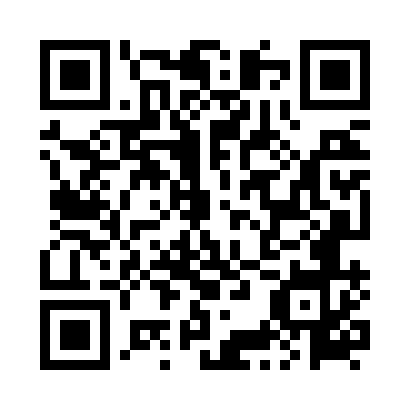 Prayer times for Makluczka, PolandWed 1 May 2024 - Fri 31 May 2024High Latitude Method: Angle Based RulePrayer Calculation Method: Muslim World LeagueAsar Calculation Method: HanafiPrayer times provided by https://www.salahtimes.comDateDayFajrSunriseDhuhrAsrMaghribIsha1Wed2:485:0712:295:347:5010:002Thu2:455:0612:285:357:5210:033Fri2:425:0412:285:367:5310:054Sat2:395:0212:285:377:5510:085Sun2:365:0112:285:387:5610:116Mon2:334:5912:285:397:5810:147Tue2:294:5712:285:397:5910:168Wed2:264:5612:285:408:0110:199Thu2:234:5412:285:418:0210:2210Fri2:204:5312:285:428:0410:2511Sat2:164:5112:285:438:0510:2812Sun2:134:5012:285:448:0710:3113Mon2:124:4812:285:458:0810:3414Tue2:124:4712:285:468:1010:3615Wed2:114:4512:285:468:1110:3716Thu2:114:4412:285:478:1210:3717Fri2:104:4312:285:488:1410:3818Sat2:104:4112:285:498:1510:3919Sun2:094:4012:285:508:1610:3920Mon2:094:3912:285:508:1810:4021Tue2:084:3812:285:518:1910:4022Wed2:084:3712:285:528:2010:4123Thu2:074:3612:285:538:2210:4224Fri2:074:3512:285:538:2310:4225Sat2:074:3312:285:548:2410:4326Sun2:064:3312:295:558:2510:4327Mon2:064:3212:295:558:2610:4428Tue2:064:3112:295:568:2710:4429Wed2:054:3012:295:578:2910:4530Thu2:054:2912:295:578:3010:4531Fri2:054:2812:295:588:3110:46